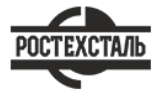 ГОСТ 1526-81Проволока стальная оцинкованная для бронирования электрических проводов и кабелей. Технические условияСтатус: действующийВведен в действие: 1982-01-01Подготовлен предприятием ООО «Ростехсталь» - федеральным поставщиком металлопрокатаСайт www.rostechstal.ru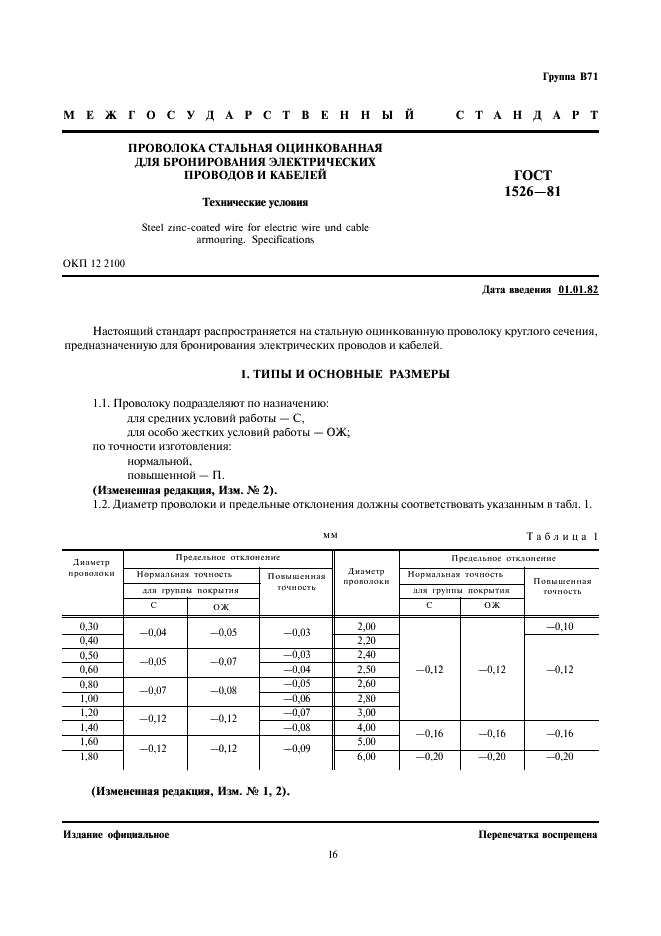 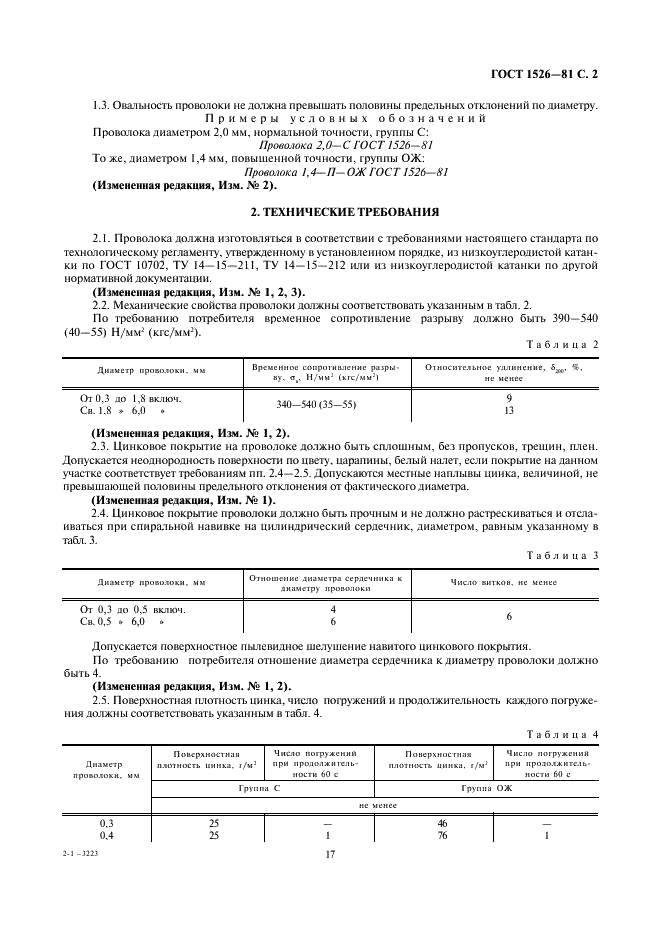 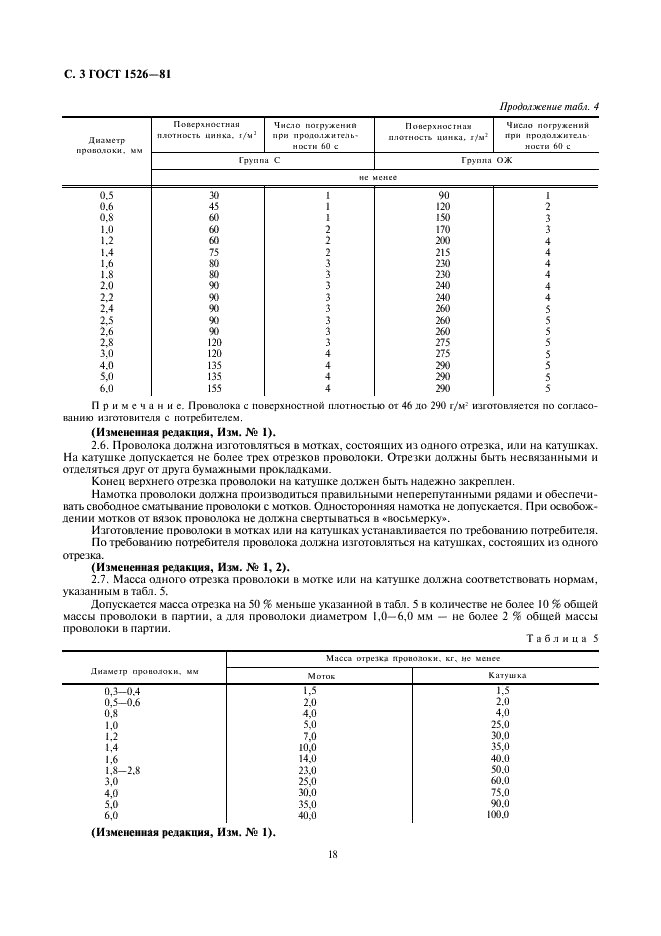 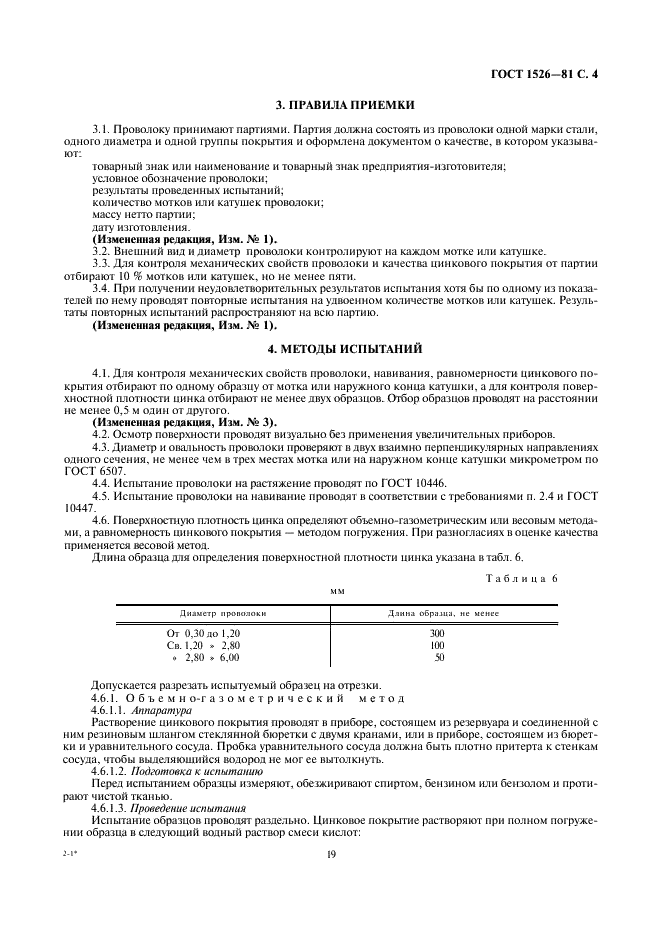 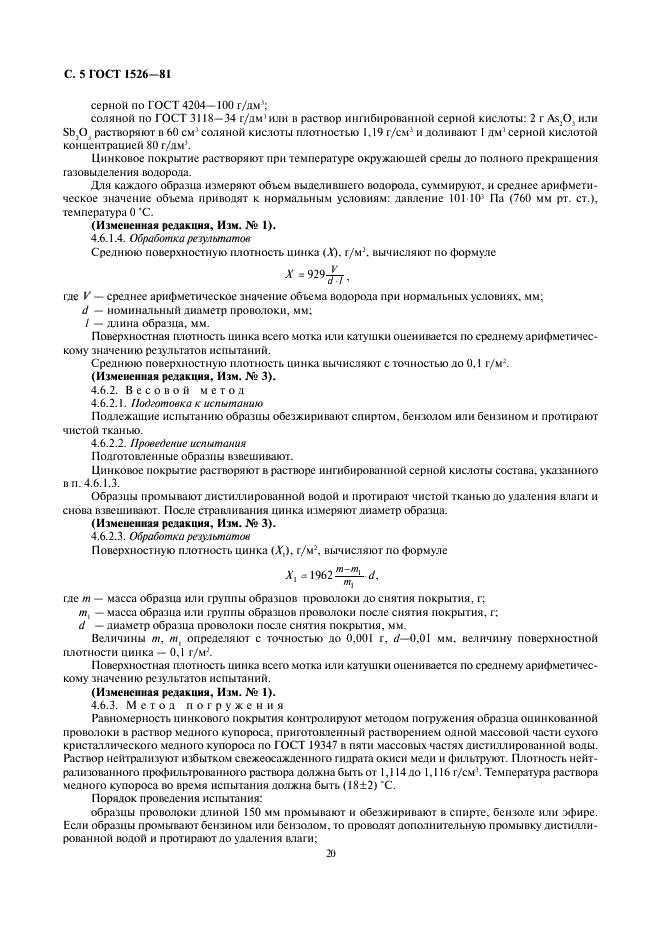 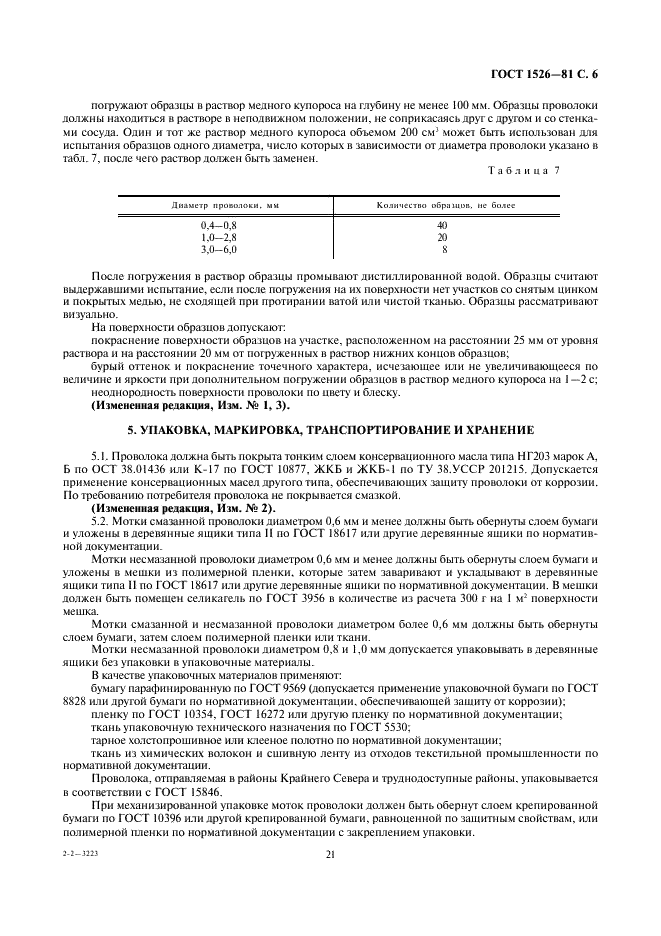 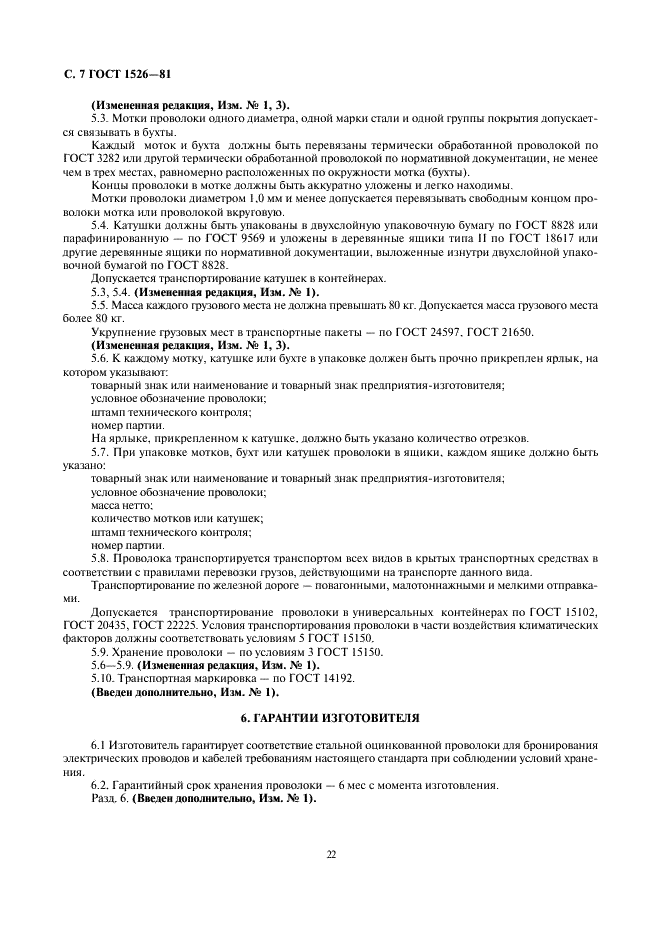 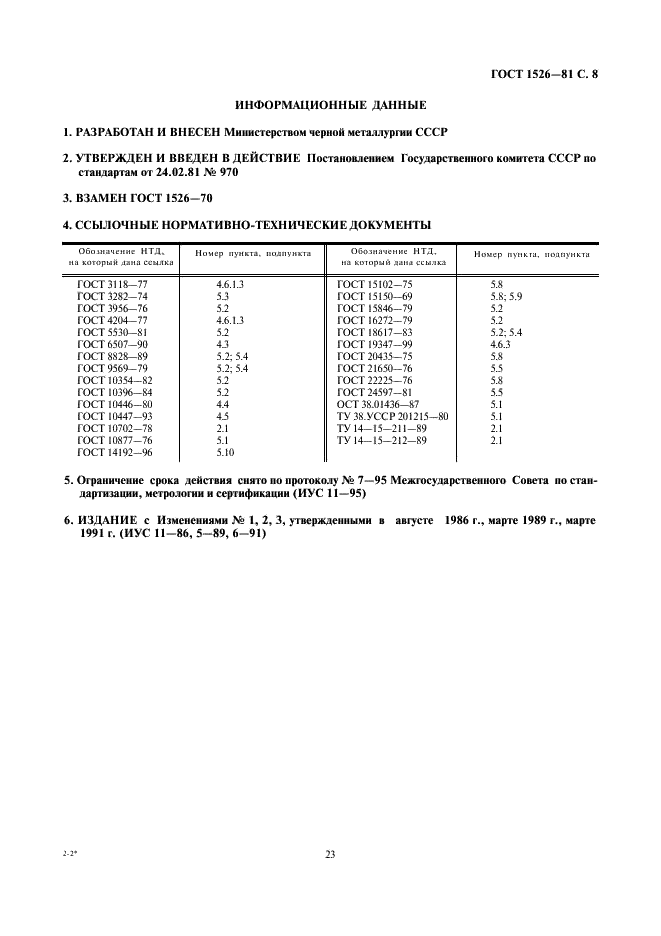 